 LOS OBJETOS EN EL SALON DE CLASESla goma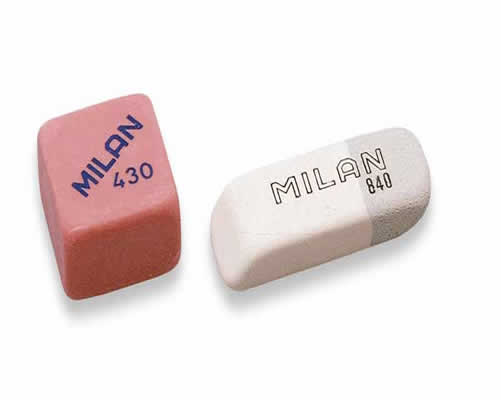 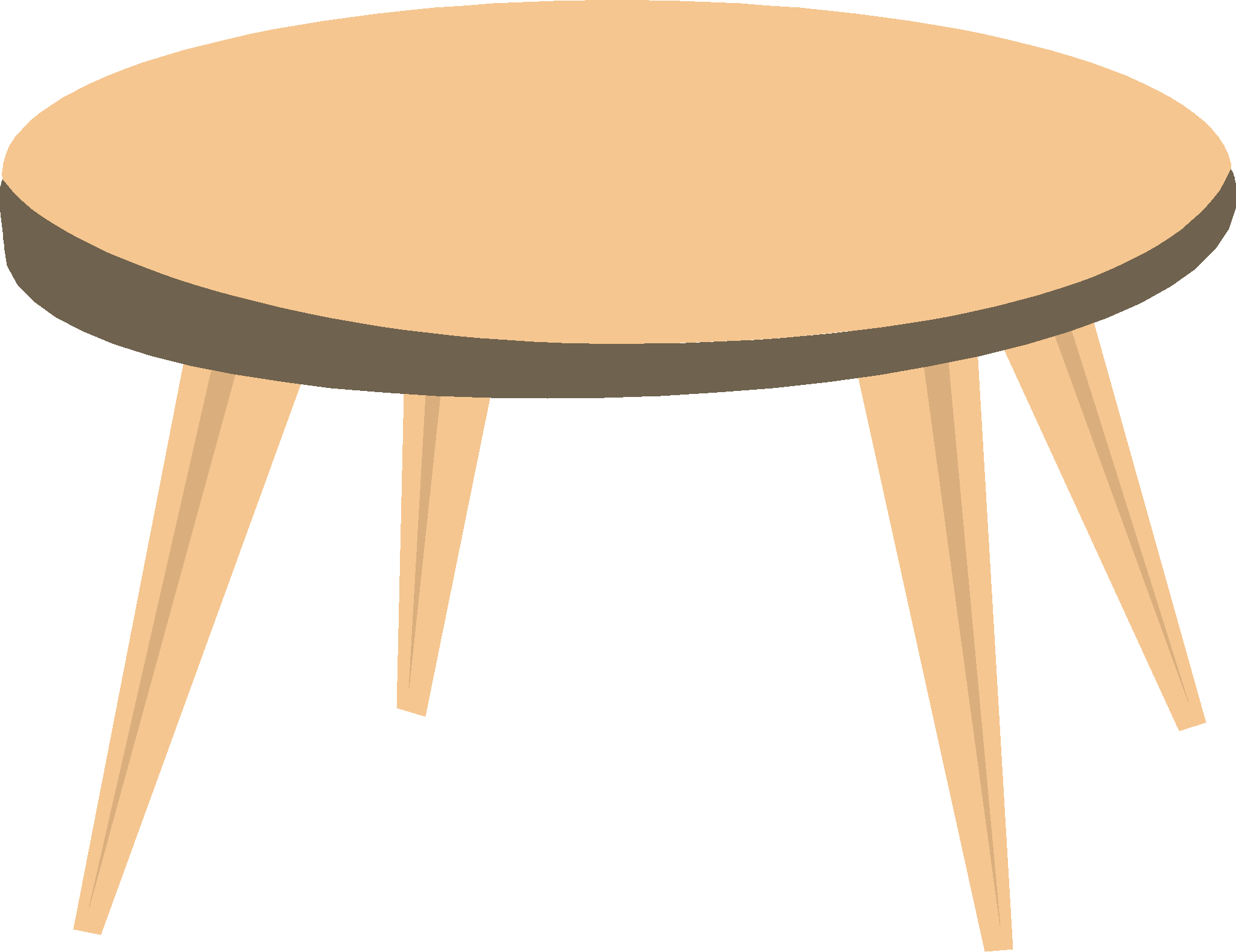 LA MESALOS MARCADORES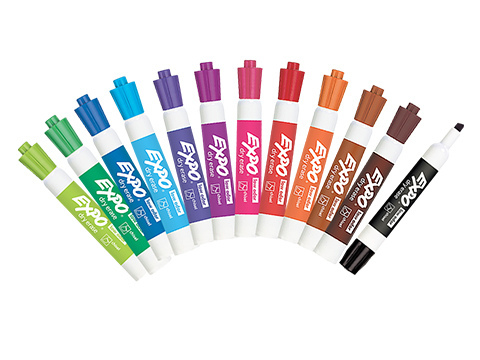 LA VENTANA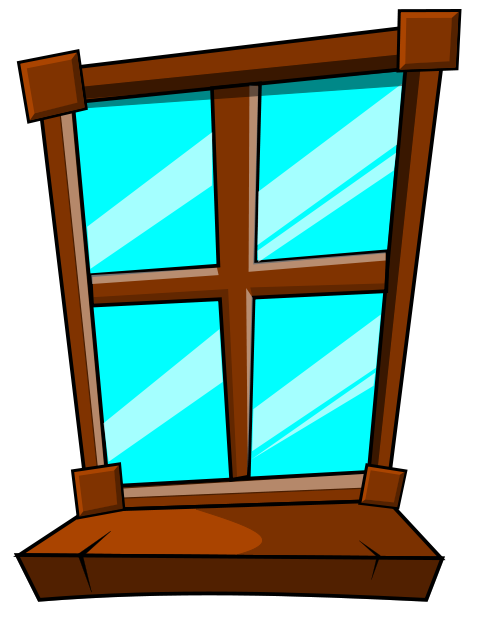 LA PIZARRA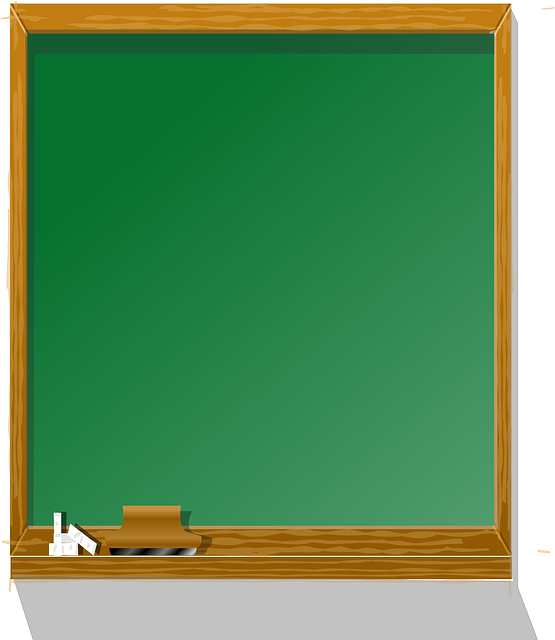     EL CUADERNO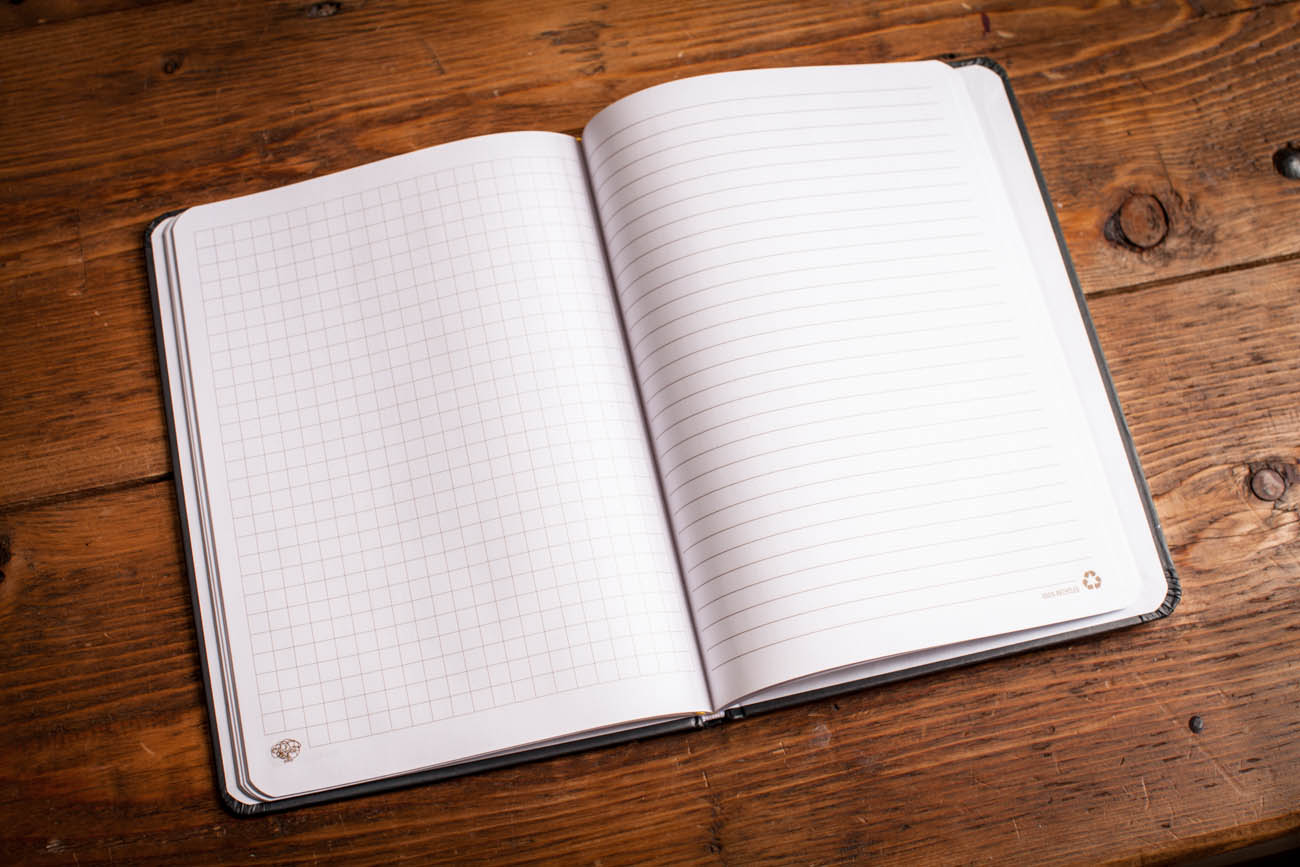 EL MAPA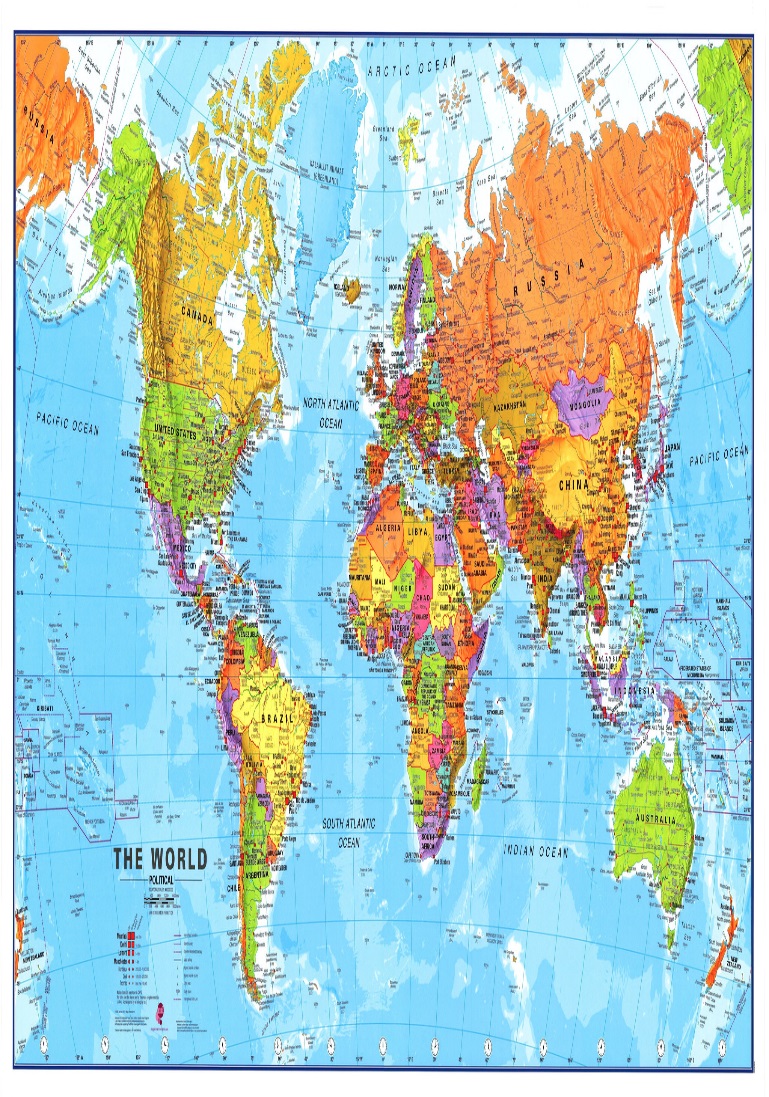 LA BASURA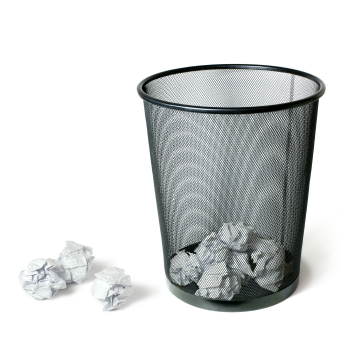 EL LAPIZ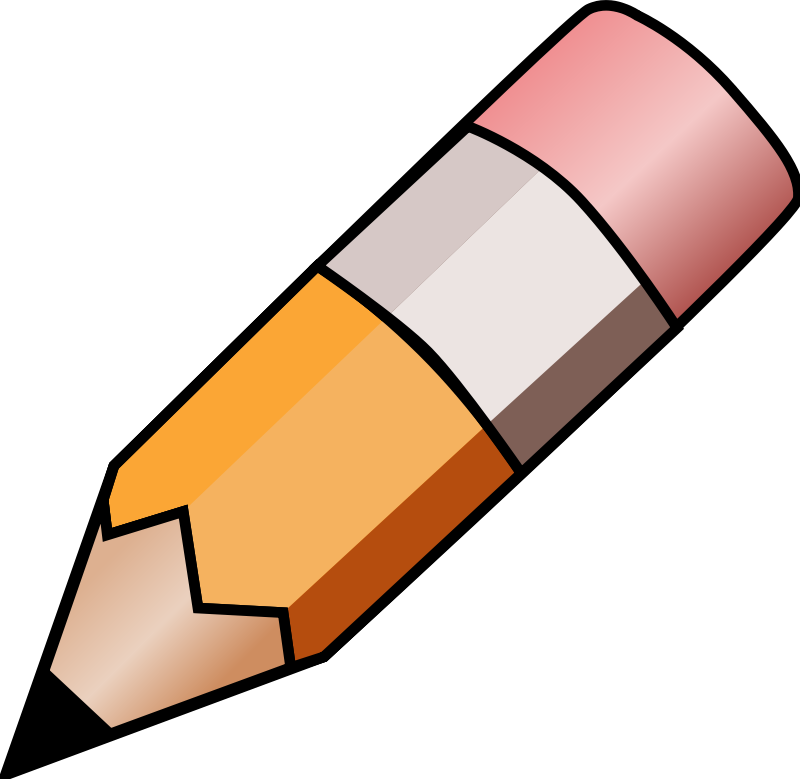 EL BOLIGRAFO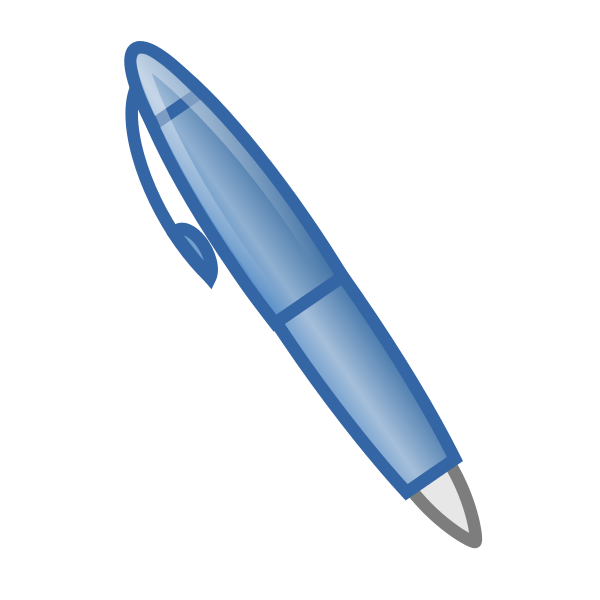 LA MOCHILA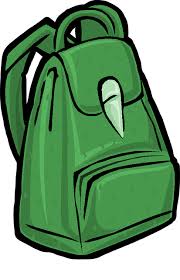 EL ESCRITORIO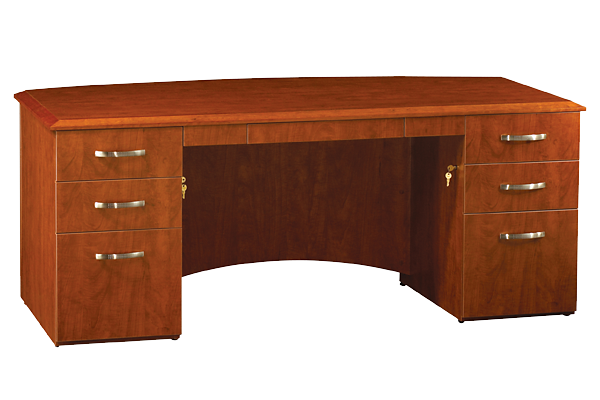 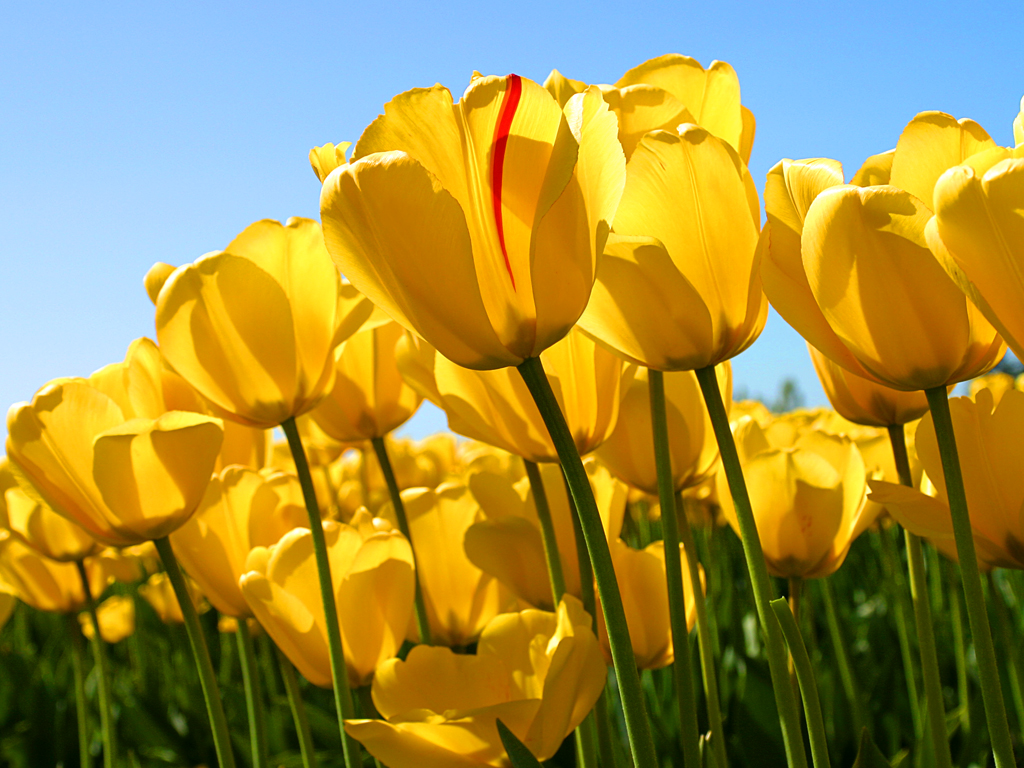 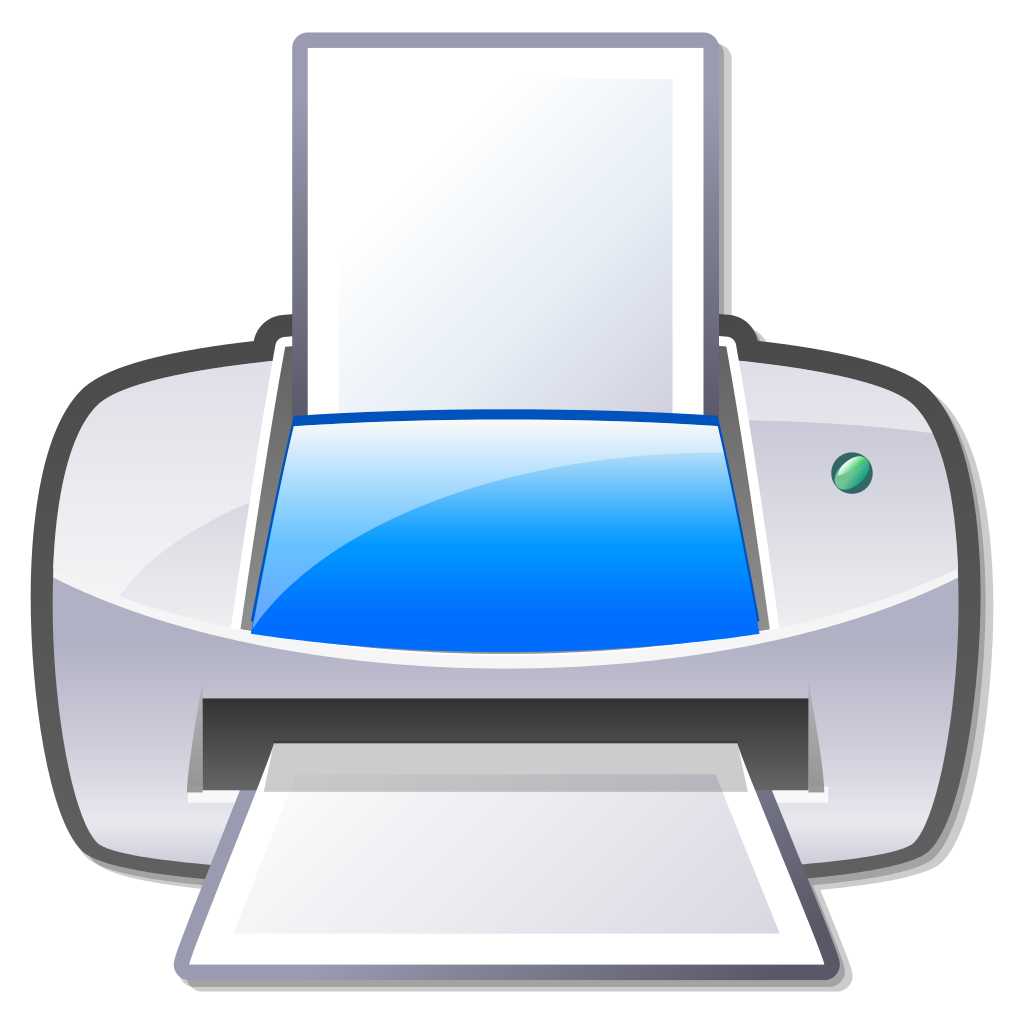 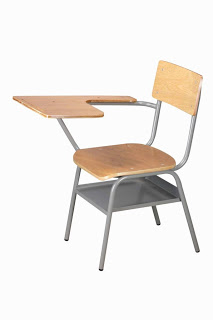 EL PUPITRE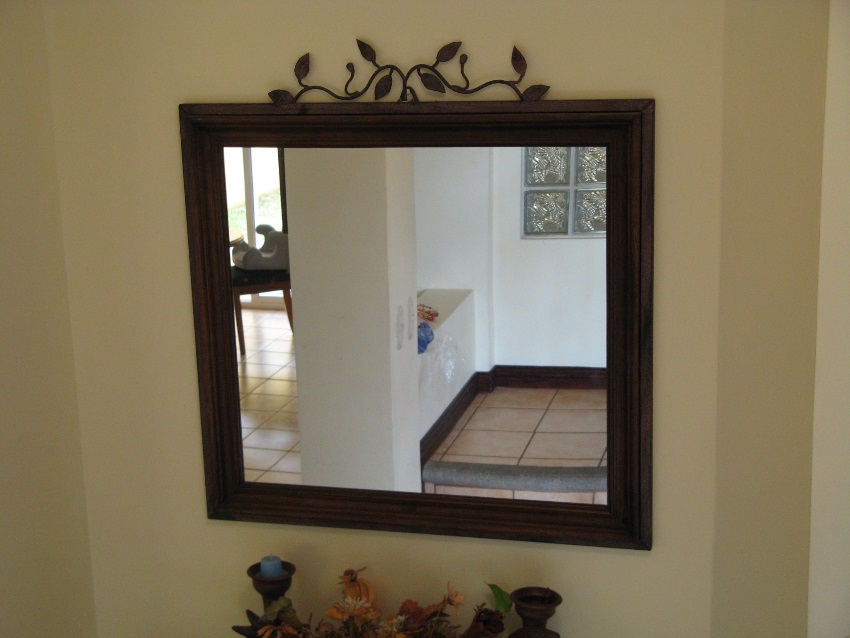 EL ESPEJOLA CALCULADORA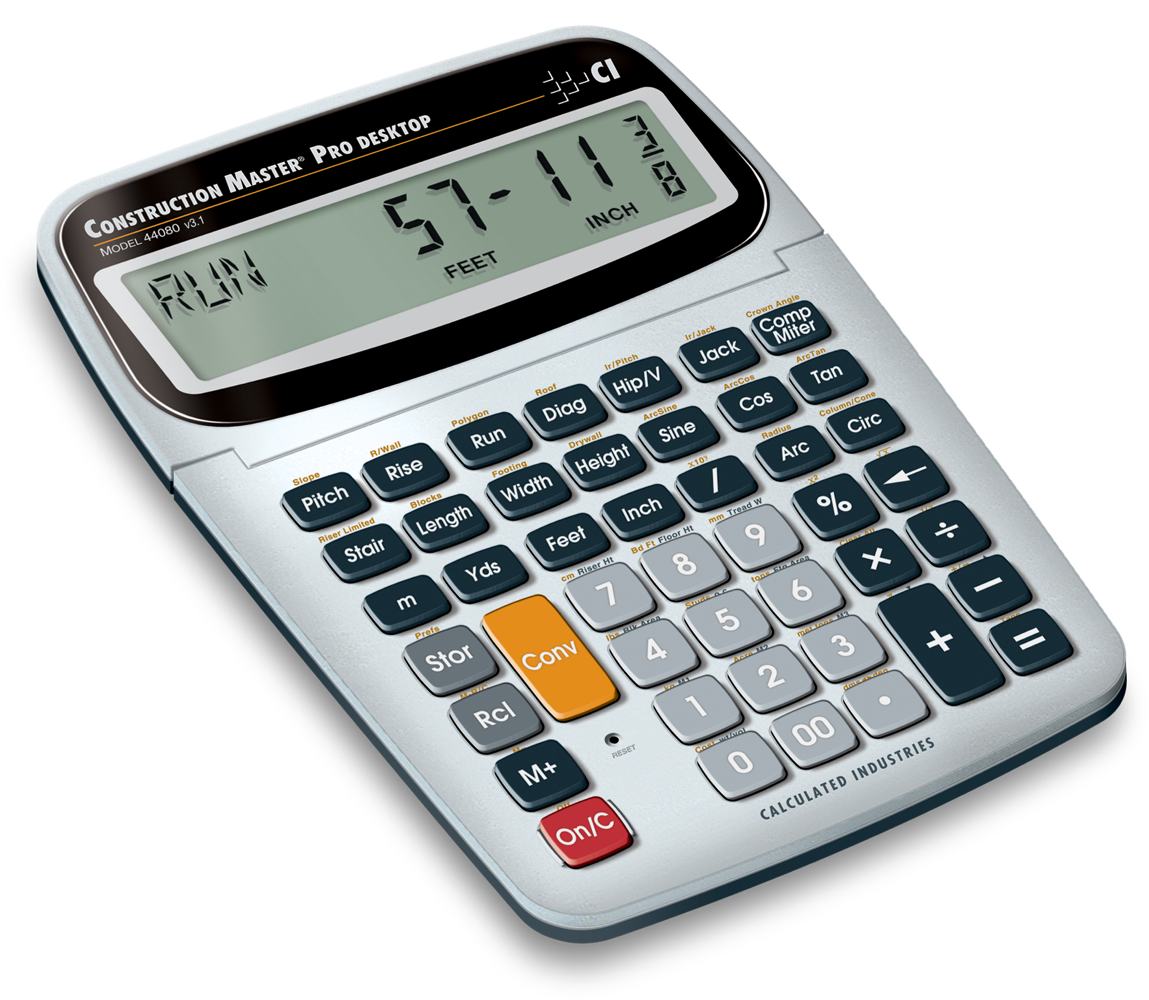 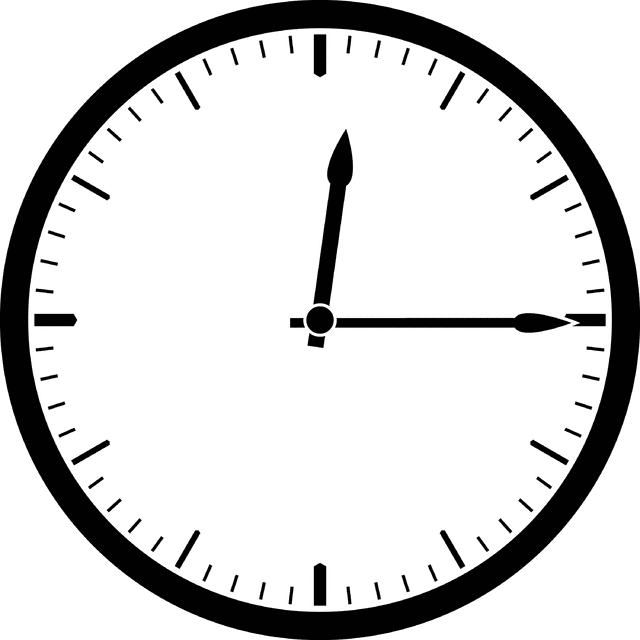 EL RELOJLOS LIBROS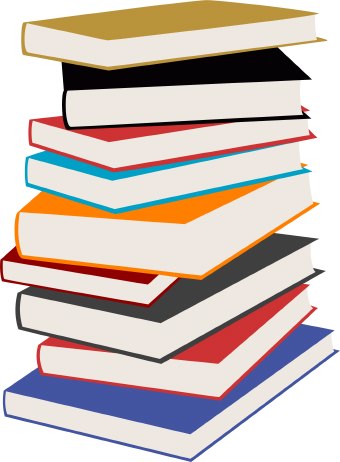 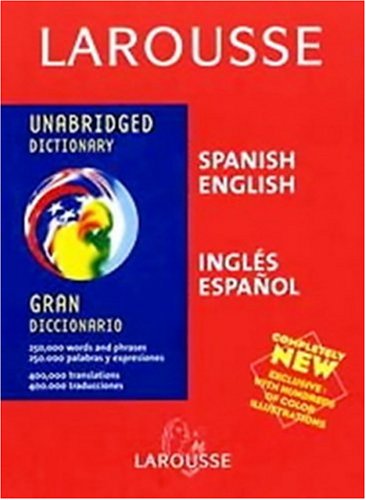 EL DICCIONARIO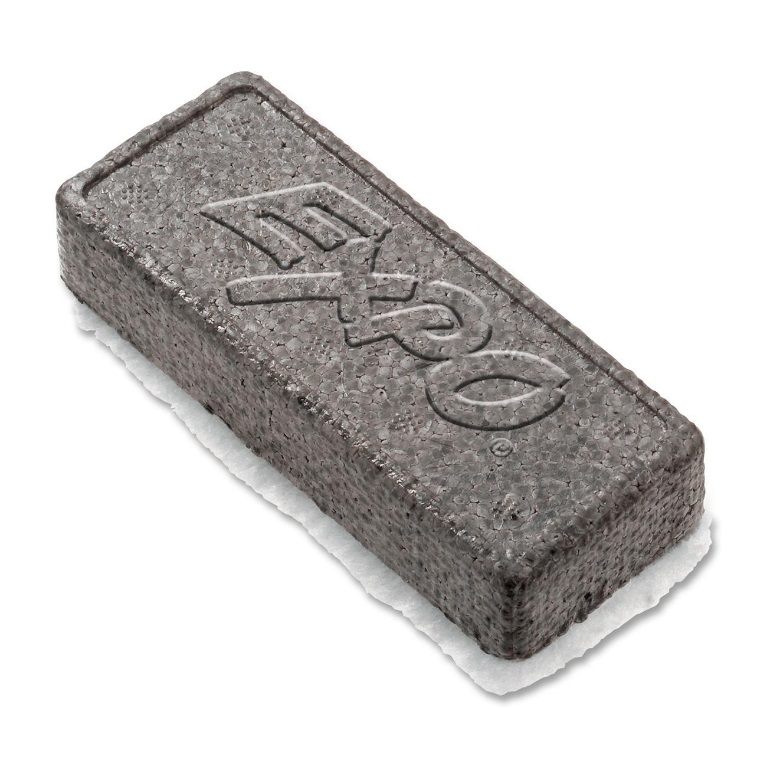 EL BORRADOR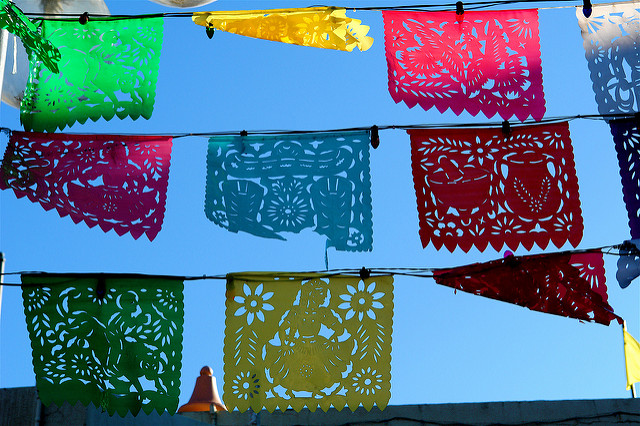 LAS DECORACIONESEL PAPEL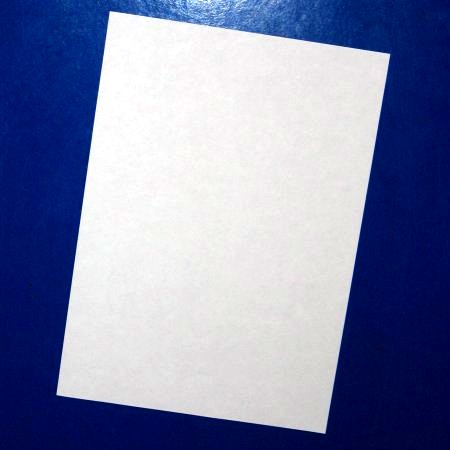 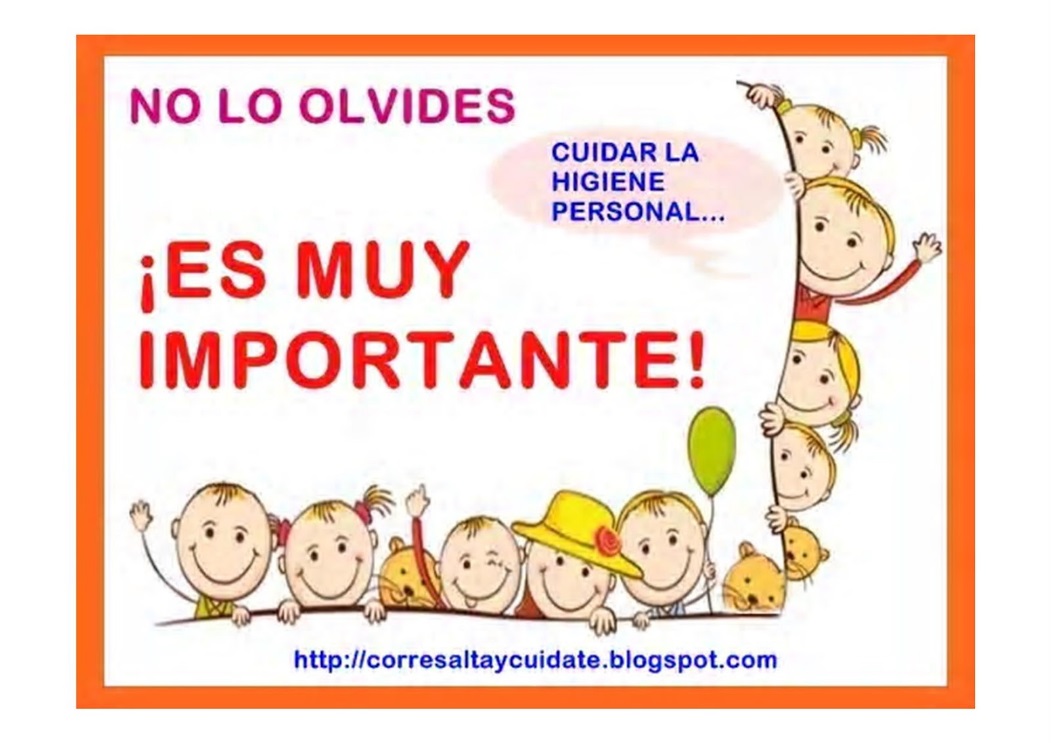 El CARTEL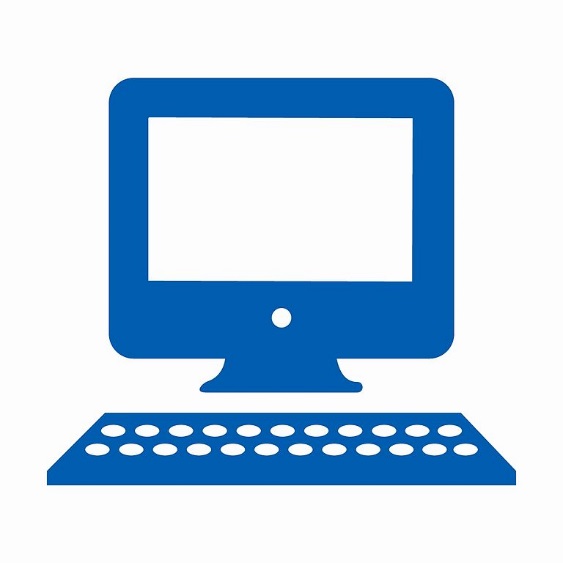 LA COMPUTADORALA SILLA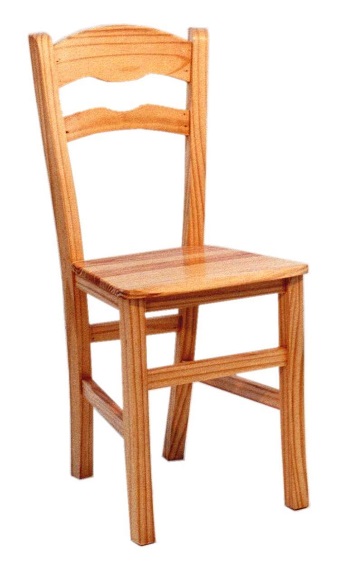 LA PANTALLA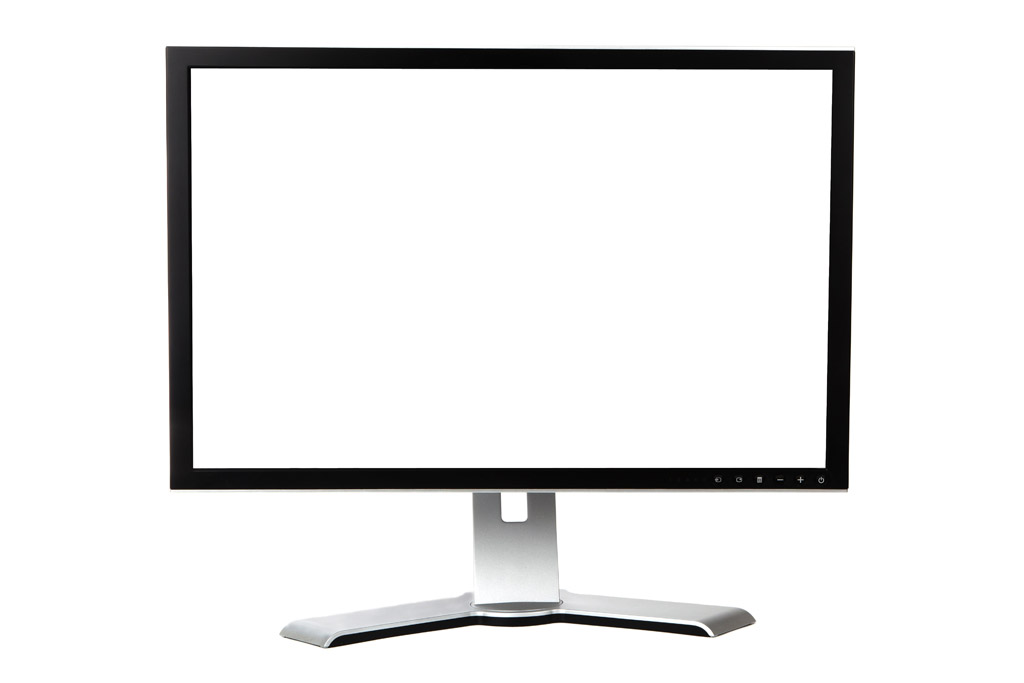 EL SACAPUNTAS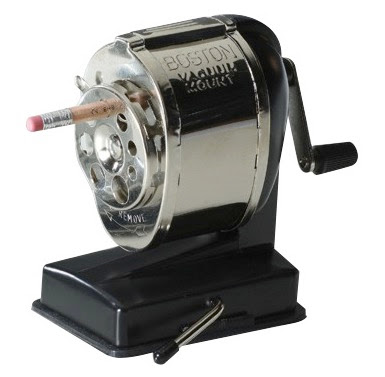 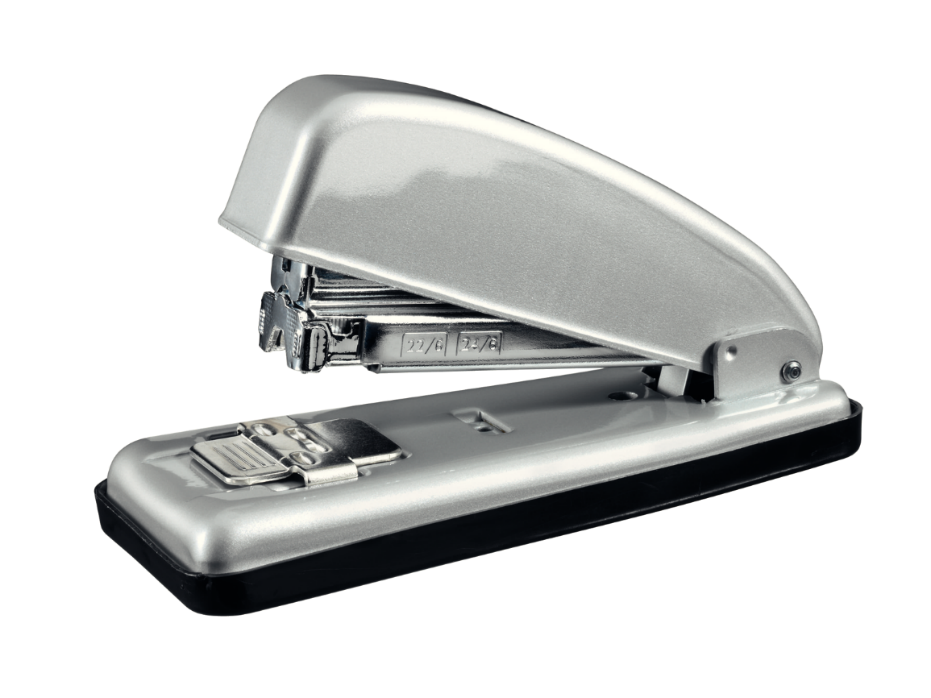 LA GRAPADORA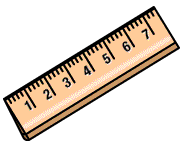 LA REGLA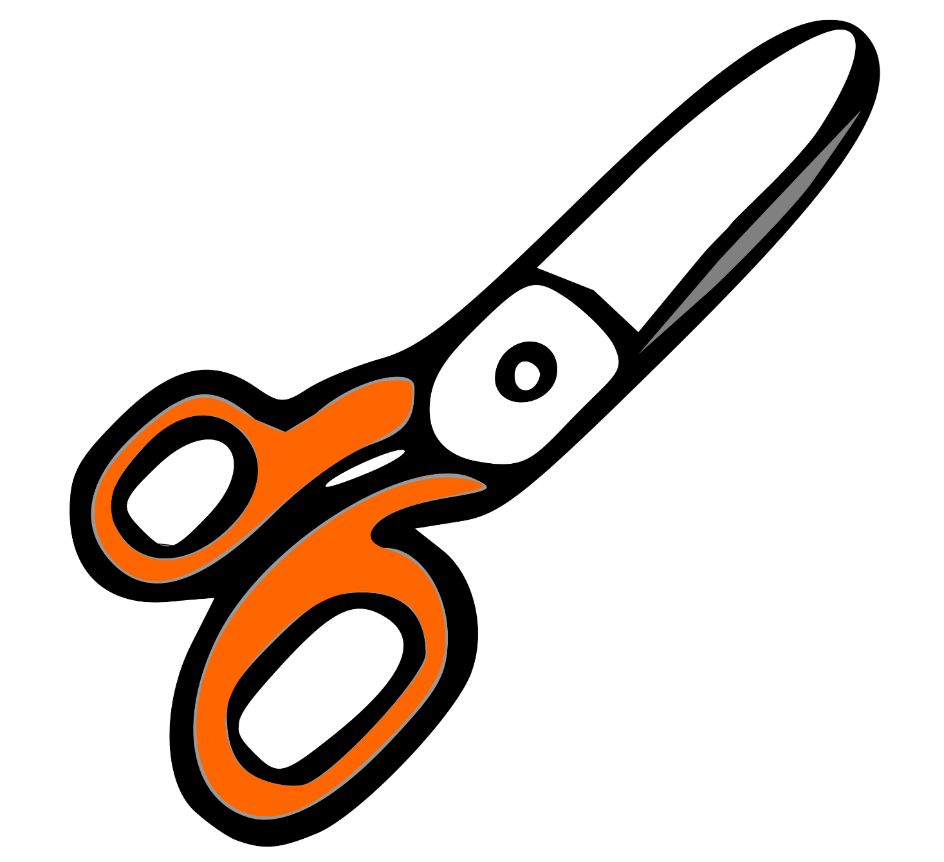 LAS TIJERASLAS PLANTAS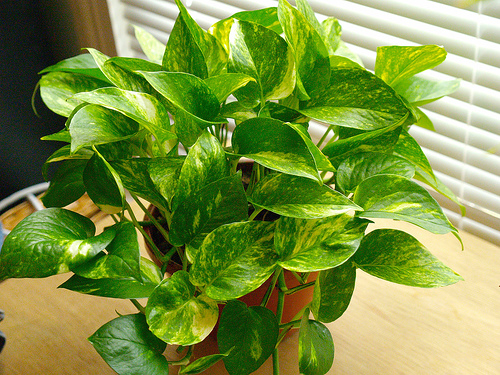 LA PUERTA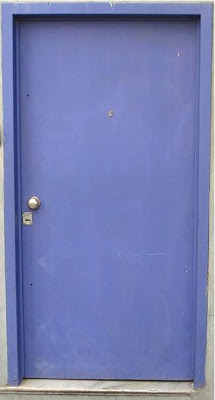 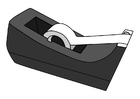 LA CINTA ADHESIVAEL PEGAMENTO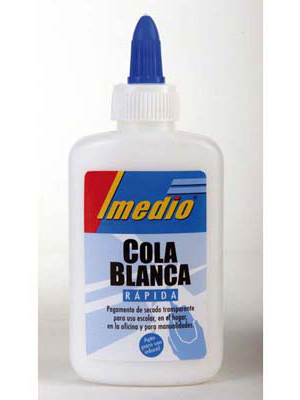 EL ARMARIO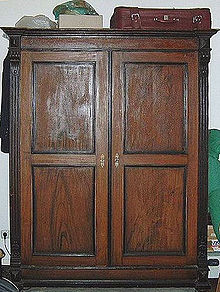 EL LIBRERO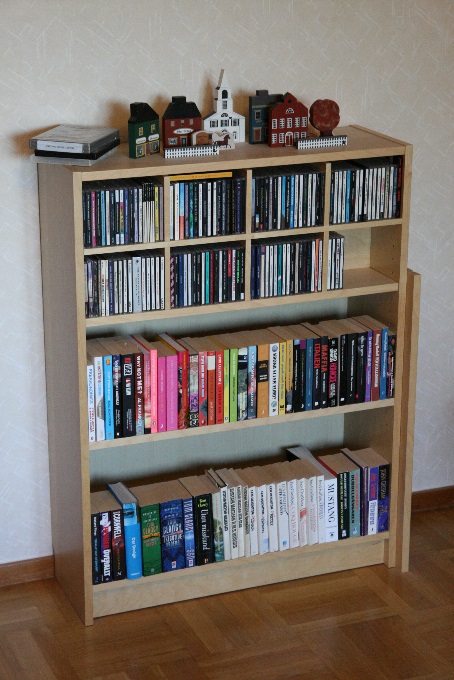 EL ESTANTE DE LIBROS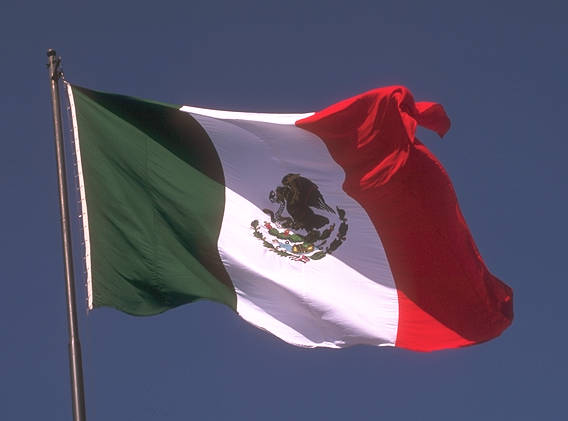 LA BANDERALA CARPETA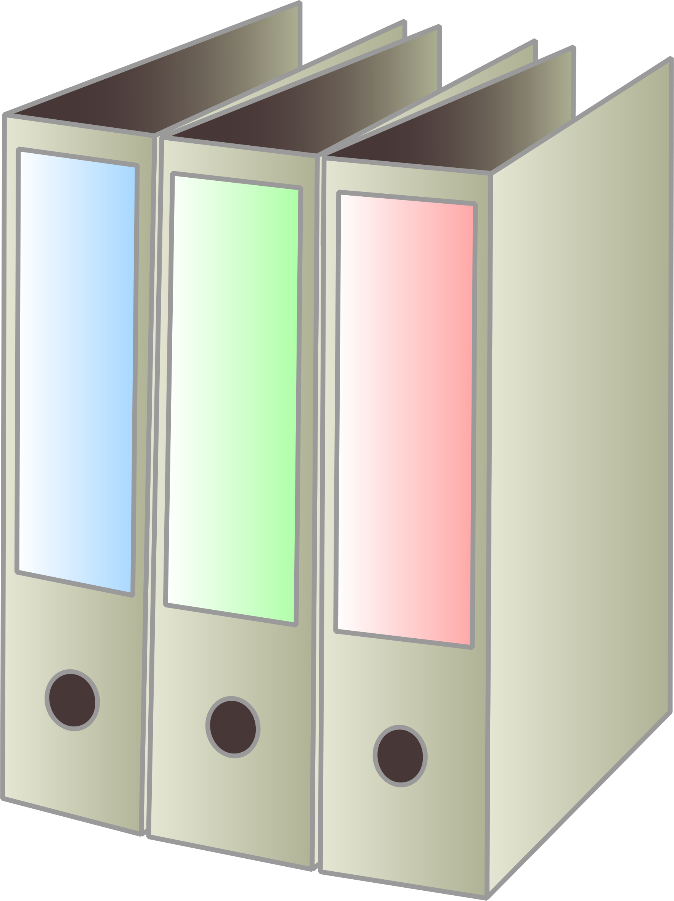 